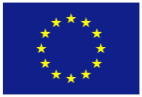 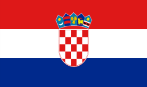 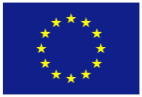 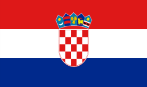 PRIJAVNI OBRAZAC
B. POSEBNI DIOPOZADINA PROJEKTA I RELEVANTNOSTRelevantnost spram strateških potreba sektora i industrijeObjasnite istraživačke prioritetne teme kojima će projekt pomoći te strateške ciljeve vaše organizacije. Također, molimo objasnite kako će se vaše predviđene IRI aktivnosti uklopiti u širi okvir politika podrške istraživanjima i razvoju (povežite s EU, nacionalnim ili regionalnim politikama podrške istraživanju i inovacijama, centrima znanstvene izvrsnosti, centrima za transfer/prijenos tehnologija, itd.).Relevantnost u pogledu ciljeva Poziva na dostavu projektnih prijedlogaOpišite postojeću istraživačku infrastrukturu i sadržaje vaše organizacije te objasnite kako će im projekt doprinijeti te se izgraditi na istima. Nadalje, posebno objasnite kako će vaš projekt doprinijeti ostvarenju rezultata i izlaznih pokazatelja unutar prioritetne osi 2., OPRK-a 2007.-2013.KAPACITETI ZA UPRAVLJANJE PROJEKTOMPrijaviteljOpišite iskustva vaše organizacije u upravljanju projektima s posebnim i detaljnim osvrtom na  upravljanje istraživačkim projektima i aktivnosti vezane uz razvoj infrastrukture, sadržaje i nabavu opreme. Iako je opis nužan, molimo sažmite svaku projektnu referencu  u tablicu nastavno u tekstu (za svaki navedeni projekt).OsobljeOpišite osoblje dostupno za upravljanje provedbom projekta unutar vaše organizacije (priložite životopise Paketu za prijavu).UTJECAJ NA ODRŽIVOST PROJEKTACiljevi projektaNavedite ciljeve projekta te objasnite kako će oni doprinijeti srednjoročnim i dugoročnim planiranim znanstvenim i istraživačkim aktivnostima. Objašnjenje bi trebalo povezivati odjeljak 1.1 (uvod) s razinom vaše organizacije. Nadalje, posebno navedite poveznice kako će projekt općenito doprinijeti trenutnim i predviđenim IRI projektima, uključujući fundamentalna istraživanja, industrijska istraživanja i eksperimentalni razvoj.Održivost projektaObjasnite kako ćete održavati opremu nabavljenu kroz projekt tijekom trajanja projekta te koji će biti izvori financiranja za njeno održavanje. Sukladno opisu odjeljka 3.1, molimo detaljno objasnite kako će projekt specifično doprinijeti trenutnim i predviđenim IRI projektima, uključujući fundamentalna istraživanja, industrijska istraživanja i eksperimentalni razvoj. Navedeni opis mora biti povezan s profesionalnim IRI kapacitetima za provedbu (osobljem), stoga vas molimo da detaljno opišete ljudske resurse koji će koristiti rezultate projekta za znanost, ciljeve IRI-a te pristup i metodologiju koju ćete koristiti kako biste poboljšali svoj položaj na tržištu, razvili partnerstva te surađivali s privatnim sektorom.Plan provedbe projektaAnaliza rizikaIdentificirajte rizike povezane uz provedbu projekta te procijenite s kojom vjerojatnošću će se oni ostvariti (nizak/srednji/visok) kao i njihov utjecaj (nizak/srednji/visok) na ostvarenje rezultata i ciljeva. Predložite mjere za njihovo ublažavanje. Molimo opišite rizike povezane uz provedbu projekta kao i one koji su primjenjivi na cijeli period trajanja. Plan provedbeOpis aktivnostiOpišite sve aktivnosti i rezultate koji će proizaći iz svakog elementa projekta u tablicama u nastavku. Molimo napravite kopije tablice kako bi svaki element projekta opisan u Prijavnom obrascu – dio A Glavni dio imao svoju zasebnu tablicu.Element projekta 1: <naziv elementa projekta>Element projekta 2: <naziv elementa projekta>IZRAČUN FINANCIJSKOG JAZAMolimo označite stavke koje su primjenjive na Vaš projekt temeljem informacija koje su navedene u točki <…>. Studije izvodljivosti:Ako ste na pitanje broj 1. iz gornje tablice odabrali odgovor koji se nalazi od b) do h) i odabrali bar jedan odgovor na pitanje broj 2., molimo ispunite i priložite Prilog 5. prijavnog obrasca B. posebni dio. Ako ste na pitanje broj 1. iz gornje tablice odabrali odgovor g) i odgovorili sa DA na pitanje broj 3., molimo isključite iznos ušteda operativnih troškova kada ispunjavate Prilog 5. prijavnog obrasca B. posebni dio i pružite opravdanje za očekivano smanjenje financiranja iz javnih izvora. Ako ste na pitanje broj 1. iz gornje tablice odabrali odgovor koji se nalazi od b) do h) a niste odabrali ni jedan odgovor na pitanje broj 2., molimo primite na znanje da Vaš projekt spada pod  projekte čiji prihodi ne mogu biti procijenjeni unaprijed, kao što je predviđeno člankom 55 st.3 Direktive EC br. 1083/2006. Sukladno odredbama članka 55 st.3 Direktive EC br. 1083/2006 neto prihodi ostvareni unutar pet godina od završetka projekta moraju se odbiti od izdataka podnesenih Europskoj komisiji. Naziv projekta:Naziv projekta:Program:Program:Program:Program:Lokacija projektaIznos projekta (EUR)Voditelj projekta/konzorcija ili vodeći partnerIzvor financiranja (naziv donatorske organizacije)Iznos (kojeg je dala donatorska organizacija)Datumi (od dd/mm/gggg do dd/mm/gggg)Ciljevi i rezultati projektaCiljevi i rezultati projektaRizikVjerojatnostUtjecajMjere za ublažavanje12nAktivnost 1<naziv aktivnosti>Logička podlogaKratko opišite cilj aktivnosti i rezultat koji se mora postićiProvedbaKratko opišite korake potrebne za provedbu aktivnostiNabavaNavedite tipove nabave koje ćete koristiti (ukoliko je relevantno)Izlazni pokazateljiOpišite izlazne pokazatelje aktivnosti kvalitativno i kvantitativnoOdgovornostNavedite koji član(ovi) projektnog tima je/su odgovoran/odgovorni za ovu aktivnost, tko će nadzirati i odobravati isporuke i izlazne pokazatelje VrijemeNavedite vremenski plan (slijed) aktivnostiAktivnost 1<naziv aktivnosti>Logička podlogaKratko opišite cilj aktivnosti i rezultat koji mora ostvaritiProvedbaKratko opišite korake potrebne za provedbu aktivnostiNabavaNavedite tipove nabave koje ćete koristiti (ukoliko je relevantno)Izlazni pokazateljiOpišite izlazne pokazatelje aktivnosti kvalitativno i kvantitativnoOdgovornostNavedite koji član(ovi) projektnog tima je/su odgovoran/odgovorni za ovu aktivnost, tko će nadzirati i odobravati isporuke i izlazne pokazateljeVrijemeNavedite vremenski plan (slijed) aktivnostiIz kojih izvora procjenjujete da će vaš projekt ostvariti  pozitivne novčane primitke? Iz kojih izvora procjenjujete da će vaš projekt ostvariti  pozitivne novčane primitke? Iz kojih izvora procjenjujete da će vaš projekt ostvariti  pozitivne novčane primitke? Što je korišteno kao osnova za izračun novčanog toka za odabrani izvor? Obrazložite odabrani odgovor Novčani primitci nisu pozitivni Nije primjenjivoObrazložite odabrani odgovor Cestarine naplaćene direktno od korisnika projektne infrastrukture Jedinična cijena  Količina  Obrazložite odabrani odgovor Naknade za korištenje prijevoza plaćene od krajnjih korisnika  Jedinična cijena  KoličinaObrazložite odabrani odgovor Naknade koje plaćaju korisnici projektne infrastrukture Jedinična cijena  KoličinaObrazložite odabrani odgovor Najamnine plaćene od strane korisnika projektne infrastrukture Jedinična cijena KoličinaObrazložite odabrani odgovor Druge naknade plaćene od korisnika projektne infrastrukture (molimo specificirajte) Jedinična cijena  Količina Obrazložite odabrani odgovor Druge naknade plaćene od korisnika projektne infrastrukture (molimo specificirajte) Jedinična cijena  Količina Obrazložite odabrani odgovor Uštede u operativnim troškovima nastale kao rezultat provedbe projekta? Molimo navedite  vrstu predviđenih ušteda Molimo navedite da li će predviđene uštede operativnih troškova dovesti do smanjenja financiranja iz javnih izvora (državni, lokalni proračun) u iznosu predviđenih ušteda operativnih troškova.  Da Ne Uštede u operativnim troškovima nastale kao rezultat provedbe projekta? Molimo navedite  vrstu predviđenih ušteda Molimo navedite da li će predviđene uštede operativnih troškova dovesti do smanjenja financiranja iz javnih izvora (državni, lokalni proračun) u iznosu predviđenih ušteda operativnih troškova.  Da Ne Drugi prihodi (molimo specificirajte vrstu prihoda) Drugi prihodi (molimo specificirajte vrstu prihoda)  Jedinična cijena  KoličinaObrazložite odabrani odgovor Drugi prihodi (molimo specificirajte vrstu prihoda) Drugi prihodi (molimo specificirajte vrstu prihoda)  Jedinična cijena  KoličinaObrazložite odabrani odgovor 